LOGOPEDSKE VJEŽBE (Anja Slovenc), 01.04.2021. ZADATAK: Dolazi nam Uskrs. Na papir nacrtaj nekoliko jaja. Primjer: 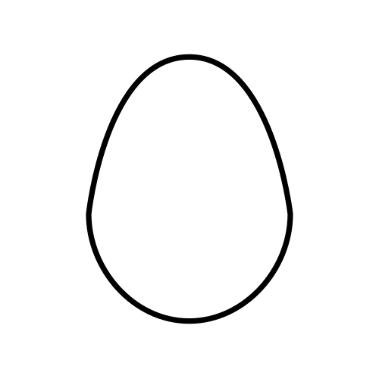 Zatim oboji jaja.Uputa roditeljima: Neka E. zatraži od Vas bojicu određene boje. Uzmite crvenu, plavu, žutu ili zelenu bojicu i podignite ju da je E. ne može doseći. Kažite mu: „Daj mi…“, a neka on ponovi: „Daj mi“.. i nadoda ime boje, npr. „Daj mi crvenu.“ Ponovite to s ostalim bojicama. Neka E. oboji svoje nacrtane pisanice. 